Landgraf-Leuchtenberg-Realschule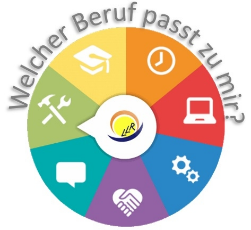 Staatliche Realschule OsterhofenBewertung des Betriebes durch den Praktikanten:						 	++       +        0         -         - -Höflichkeit der Ausbilder								Ausbilder nimmt sich Zeit								für den Praktikantenansprechende Tätigkeiten								sind zu erledigenPraktikant wird durch den								Betrieb geführtPraktikant darf eigenständig							Arbeiten erledigenPraktikant kann Fragen stellen							Ich empfehle anderen den Betrieb, weil …………………………………………..………..…………………………………………………………………………….…………………….Ich empfehle den Betrieb nicht, weil ……………………………………………………….. ………………………………………………………………………….…………………….....………………………………………………Ort, Datum________________________ Praktikant*in++ sehr gut	       + gut   	     0 durchschnittlich	        - verbesserungswürdig   	      -- schlecht